Учебное занятие по  русскому языку предназначено для учащихся3 классаТЕМА: ПРАВОПИСАНИЕ СЛОВ С РАЗДЕЛИТЕЛЬНЫМ МЯГКИМ И ТВЕРДЫМ ЗНАКОМЦели урока:1. обучающая:создать условия для знакомства с правописанием разделительных ь и ъ знаков;2. развивающие:способствовать развитию умения видеть проблему, исследовать и добиваться её разрешения;способствовать постановке  и реализации  целей урока;способствовать развитию орфографической зоркости;способствовать развитию коммуникативных навыков: умение общаться с одноклассниками и взрослыми, обосновывать собственную точку зрения, уважать другую точку зрения, владеть устной диалогической речью. 3. воспитывающие:содействовать воспитанию ответственности и взаимовыручке;содействовать воспитанию стремления к совместному творчеству, позитивному отношению к учебе.Оборудование: проектор, экран, компьютер, презентация к уроку, карточки с заданиями по группам.Форма урока: урок – исследованиеТип урока: освоения новых знаний Ход урокаОрганизационный момент– Готовы ли вы к уроку? Оцените свою готовность по алгоритму: Всё ли на парте?Всё ли в порядке?Вот книжки на столе,А вот - тетрадки,Не хочется играть сегодня в прятки,Необходимо приложить старание, Мы отправляемся навстречу знаниям!– Ну, что ж. У нас порядок не только на рабочих местах, но и в душе. Мы настроены, внимательны, у нас все получится.Минутка чистописания- Цель нашей минутки чистописания: тренируемся в скорости письма, правильности соединений и развиваем руку.Запись на доске:                                печка                        подъезд                        теплица                        штопка                        перья- Определите буквы, которые мы будем писать на минутке чистописания. Они не обозначают звуков. Какие это буквы? В каких словах они присутствуют?Эти буквы мы напишем с двумя другими буквами, которые мы сейчас определим вместе. Первая из них является безударной гласной в корне. Какая это буква и в каком слове? ( Буква е,  в слове теплица).Вторая буква есть в каждом слове. Какая это буква? ( Буква п).ьььъъъьъепъепьТерпенье и труд все перетрут.Определите алгоритм написания соединений. Запишите пословицу, объясните смысл.Слайд 3 Списывая, не спеши,  Букву к буковке спиши.  Словарная работа.  — Запишите одним словом. а) Подвижный мышечный орган в полости рта, являющийся органом вкуса. (Язык) б) Тот, кто учится в школе или в среднем учебном заведении. (Ученик) в) Человек, исполняющий в порядке очереди какие-либо служебные или общественные обязанности. (Дежурный) г) Сшитые листы чистой бумаги в обложке. Бывают школьными, нотными. Что это? (Тетрадь) д) Длинная коробочка, футляр для хранения карандашей, ручек. (Пенал) е) Вид верхней одежды, надеваемой поверх платья, костюма. (Пальто) ж) Тонкая палочка графита или сухой краски в деревянной оболочке, употребляемая для письма, рисования. (Карандаш) з) Крестьянское селение. (Деревня)  — На какую орфограмму записаны слова?  — Расставьте ударение. Выделите безударную гласную, подчеркните орфограмму. Слайд 4 Язык, ученик, дежурный, тетрадь, пенал, пальто, карандаш, деревня.- Устно составить предложение с любым из данных слов. Одно записать у доски.анализ предложения; разобрать по членам предложения; объяснить орфограммы;Актуализация знаний– Прочитайте слова.На доске записаны слова: Отъезд, налью, йод, объём, зелёный, Илья, майка.– Какой звук слышится во всех этих словах? ([й’]).  Проверим.– Разбейте слова на две группы.(Дети самостоятельно разбивают слова на группы.)– Добавьте по одному слову в каждую группу. (Задание для тех детей, которые быстро справились с заданием.)– Проверим. (Ученики объясняют деление на группы)а) буква й обозначает звук [й’] в словах: йод, зелёный, майка;б) гласная буква обозначает [й’] в словах: отъезд, налью, объём, Илья.– Чем интересны слова второй группы? (Во всех словах второй группы есть разделительные знаки.)– Когда нужны разделительные знаки?– Что показывают разделительные знаки? Постановка проблемы.– Что вы заметили? (Мягкий и твердый знаки выполняют одну и ту же работу, они показывают, что гласная буква обозначает два звука.)– Какой вопрос возникает в связи с этим? (– Зачем два знака?Когда писать мягкий знак, когда писать твердый знак?)Сообщение темы урокаСлайд 5Сегодня мы не просто ученики, а исследователи института Грамматики. В нашем институте две лаборатории. Но вот над какой проблемой они работают, мы определим сами.- Название каких букв состоят из двух слов, одно из которых звучит одинаково? (Ъ и Ь)Совершенно верно! Одна лаборатория занимается изучением слов с разделительным твердым знаком, а вторая лаборатория изучает слова с разделительным мягким знаком.Не секрет, что предмет нашего исследования (разделительный мягкий и твердый знак) не новый. Он уже подвергался изучению, исследованию. Мы исследовали некоторые темы. И теперь нам предстоит не только совершенствовать свои ранее полученные знания, но и узнать много нового и интересного. Слайд 6Сформулируйте тему и задачи  урока. Изучение нового материала Исследование проблемы. Групповая работа.(Учащиеся делятся на две группы)Послушайте стихотворение.- Не чересчур ли ты добряк? –Так знаку мягкому промолвил твердый знак.- Слова и звуки ты всегда смягчить стремишься.Нет, в алфавит ты не годишься!- Кто б говорил, но ты б уж промолчал! –Знак мягкий твердому на это отвечал.- Ты тверд и груб, как суковатый дуб.Давным-давно пора, как букву ять, тебя из азбуки изъять!..- Друзья! Ваш разговор – никчемные слова, -Услышав этот спор, сказала буква А.- Вы оба хороши, достойны чести,Когда стоите в нужном месте.- Что общего и чем интересны эти буквы? В чем их различие?На эти вопросы мы найдем ответы, проведя исследование.(Руководители групп получают задания)1 группа:2 группаГруппы готовятся к выступлению по плану:Слайд 7В какой части слова находится Ь (Ъ).Перед какими буквами стоит Ь (Ъ).Для какой цели служит Ь (Ъ).(Заслушиваются ответы детей, а затем появляются схемы)Слайд 8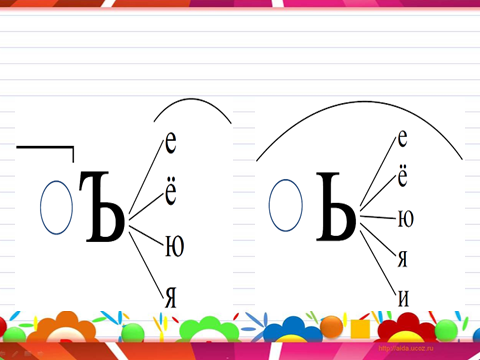 (В парах читают правило на странице учебника)- Что общего у разделительных Ь и Ъ?(Эти знаки не допускают слияния согласного звука с гласным) Вывод по таблицеДети, в каких же случаях надо писать разделительный Ъ знак, а в каких случаях разделительный Ь знак?ФизкультминуткаЗакрепление новых знаний   - Вы прекрасно справились с заданием. А сейчас вы займетесь практической работой. Выразите смысл одним словом и запишите слова – отгадки в два столбика: Ь и Ъ. (Дети по очереди выходят к доске и записывают по одному слову с разделительными Ъ и Ь, объясняя их написание). Растолковать, сделать понятным (объяснить)Недоеденные куски (объедки)Полоса земли вдоль берега моря, озера (побережье)Вход в здание (подъезд)Снежная буря (вьюга)Мясной отвар (бульон)   объяснить                   побережье                              объедки                       вьюга                              подъезд                        бульон- Какие наблюдения вы сделали?Выполните фонетический разбор выделенного слова.Применение знаний и способов  действий          (Групповая работа)Настоящие ученые должны быть не только творческими, но и очень наблюдательными. Будете «синтезировать» (получать) новые слова.Слайд 9  Первая группа образовывает слова с разделительным Ь, а вторая группа – с разделительным Ъ. Но будьте внимательны при выборе нужных для работы слов. Письмо по памяти– Прочитайте предложение.Брат_ яс_ ехали с г_ ры. (Предложение записано на доске.)– Какие буквы пропущены?– Запомните предложение. (Учитель считает до пяти, дети запоминают предложение.)– Проверьте!– Найдите главные члены предложения, найдите второстепенные.– Дополните предложение второстепенными членами.Обобщение и систематизация знаний Прочитайте словосочетания. Постарайтесь их запомнить (через одну-две минуты учитель  убирает первые слова словосочетаний). Ориентируясь на второе слово, напишите словосочетания полностью. Подчеркните орфограммы.Слайд 10Слайд 11Слайд 12 Записаны поговорки:В лес не с.ездишь – так на печи замёрзнешь.Чтобы рыбку с.есть, надо в воду лезть.Зимой с.ел бы грибок, да снег глубок.Чует кошка, ч.ё мясо с.ела.Поставьте на свое место разделительные Ь и Ъ.. Объясните их написание. Подведение итогов урокаВспомните стихотворение, которое я прочитала вам в начале занятия, о ссоре разделительных Ь и Ъ. Мы закончили нашу исследовательскую работу и указали Ь и Ъ их законные места. Теперь они не будут ссориться и никогда не забудут своё место в словах.Не путайте и вы их, ребята!– Когда же пишется разделительный мягкий знак и разделительный ъ?– Какое задание вам показалось самым сложным?На следующем уроке мы продолжим  совершенствовать навык грамотного письма, в том числе и слов с разделительным мягким и твердым знаком.Слайд 13Домашнее заданиеВыберите себе задание и запишите в дневнике:Придумать и записать 6 слов с разделительным мягким знаком, выделить орфограмму:Выписать по одному предложению из книги для чтения со словами, где пишется разделительный ь знак, ъ и ь показатель мягкости согласного звука.Слайд 14 Рефлексия Прием  «Три угла»(Карточки красного, синего, желтого цвета размещены в разных углах класса.  Дети занимают тот угол, который соответствует их выбору).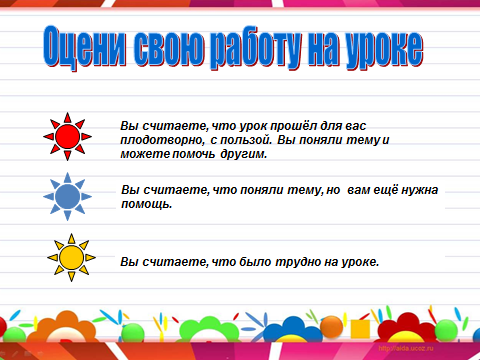 Слайд 15Спасибо за работу!Молодцы!Автор: Михалёнок Жанна Викторовна,учитель начальных классовГосударственное учреждение образования«Средняя школа № 212 г. Минска»Категория: высшаясъездобъяснитьподъёмсъёжилсясъёмкаподъехатьобъявлениепредъюбилейныйсоловьибьётсядрузьяшьютплатьевьюгасудьяобезьянаКоля - …Сел - …Сёмка - …Обедать - …Полю - …Семя - …Уля - …Лёт - …съедобный объяснил подъем съемкасъежиласьгриб задачу флага фильма от холодагриб задачуфлагафильмаот холода